Red Baron Bee f 2019Till vardags kallad Röde Baronen eller ”Röding”. Superlik sin mamma med sin eldrödafärg och tecken samt sitt livfulla uttryck. Han är vänlig, orädd och lätthanterlig. Visar mycket power i sitt sätt att interagera med övriga flockmedlemmar och tar sin givna plats. Hans pappa, morfar och mormorsfar har alla gått svår hoppning. Mamman Balirca Gii, uppfödd på anrika Gustavii Stuteriet är en dotter till Optiebeurs Mirca (Mirca G), riden av Evelyn Blaton - en internationell GP-häst som är helsyster med stoet Marcoville elithingsten Irco Mena. Marcoville var 6:e placerad på OS i Barcelona, också nationscupvinnare med sin helbror Irco Mena i samma lag! Morfar är familjen Pessoas mycket välkända Baloubet du Rouet, OS-guldmedaljör och trefaldig World Cupvinnare! Han ligger i topp i avelstatistiken som morfadershäst, och vi är så glada att äga en av hans döttrar. Pappan Hip Hop 1045, som tyvärr gick ur tiden 2018, är utnämnd elithingst och tävlade själv svår hoppning internationellt med Maria Gretzer. Han har även lämnat flera avkommor i svår klass där den mest kända torde vara Hansson WL. Även här återkommer det nu efterfrågade Irco Marco-blodet via Hop Hops pappa Feliciano. Irco Marco-stammade hästar har gjort sig kända för att vara storhoppande och samtidigt lättridna. På Hip Hops mödernesida finner man också holländska Voltaire, en av världens mest kända hoppförärvare. Vi valde Hip Hop dels för hans egna meriter men också för att han visat gott temperament, bra hållbarhet, flera presterande avkommor samt deras fina arbetsvilliga mentala inställning. 				Irco Marco 662			Feliciano 823	Hip Hop 1045			Felicia				Electro 778Mazurka				KotiljongRed Baron Bee						GaloubetBaloubet du RouetBalirca Gii 			Mesange du Rouet			Irco Marco 662				Mirca G 				Ballymena Park 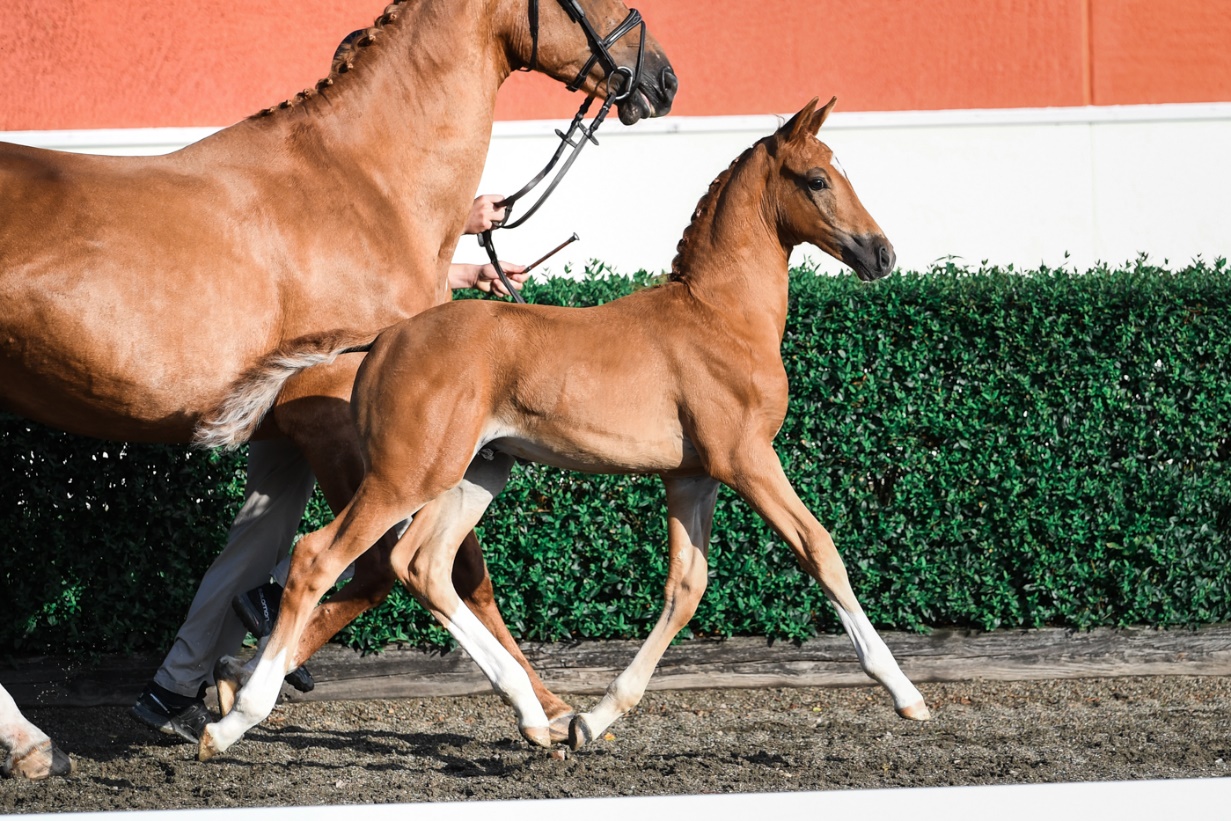 